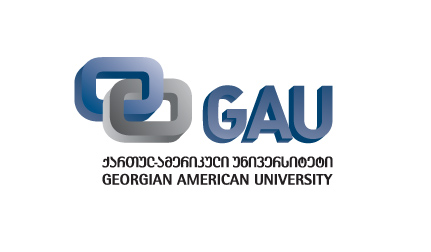 ლიბერალური განათლებისა და ჰუმანიტარულ მეცნიერებათა სკოლა(ფაკულტეტი)ქართული ფილოოგიის საბაკალავრო პროგრამასასწავლო გეგმა#საგნის კოდისაგნის კოდისაგნის კოდისასაწავლო კურსის სახელწოდებასასაწავლო კურსის სახელწოდებასასაწავლო კურსის სახელწოდებასასაწავლო კურსის სახელწოდებადაშვების წინაპირობასავარაუდო სემესტრისავარაუდო სემესტრისავარაუდო სემესტრიECTS კრედიტისაათისაათისაათისაათისაათისაათისაათისაათისაათი#საგნის კოდისაგნის კოდისაგნის კოდისასაწავლო კურსის სახელწოდებასასაწავლო კურსის სახელწოდებასასაწავლო კურსის სახელწოდებასასაწავლო კურსის სახელწოდებადაშვების წინაპირობასავარაუდო სემესტრისავარაუდო სემესტრისავარაუდო სემესტრიECTS კრედიტისაკონტაქტოსაკონტაქტოსაკონტაქტოდამოუკიდებელიდამოუკიდებელიდამოუკიდებელიდამოუკიდებელისულსულძირითადი სპეციალობის სავალდებულო საგნები -  129 კრედიტიძირითადი სპეციალობის სავალდებულო საგნები -  129 კრედიტიძირითადი სპეციალობის სავალდებულო საგნები -  129 კრედიტიძირითადი სპეციალობის სავალდებულო საგნები -  129 კრედიტიძირითადი სპეციალობის სავალდებულო საგნები -  129 კრედიტიძირითადი სპეციალობის სავალდებულო საგნები -  129 კრედიტიძირითადი სპეციალობის სავალდებულო საგნები -  129 კრედიტიძირითადი სპეციალობის სავალდებულო საგნები -  129 კრედიტიძირითადი სპეციალობის სავალდებულო საგნები -  129 კრედიტიძირითადი სპეციალობის სავალდებულო საგნები -  129 კრედიტიძირითადი სპეციალობის სავალდებულო საგნები -  129 კრედიტიძირითადი სპეციალობის სავალდებულო საგნები -  129 კრედიტი1GEO 001GEO 001GEO 001ფონეტიკა-ფონოლოგიაფონეტიკა-ფონოლოგიაფონეტიკა-ფონოლოგიაფონეტიკა-ფონოლოგიაარ გააჩნიაIII33434344141414175752GEO 002GEO 002GEO 002მეტყველების კულტურამეტყველების კულტურამეტყველების კულტურამეტყველების კულტურაარ გააჩნიაIII33434344141414175753ING 014ING 014ING 014ენათმეცნიერების შესავალიენათმეცნიერების შესავალიენათმეცნიერების შესავალიენათმეცნიერების შესავალიარ გააჩნიაIII6515151999999991501504GEO 003GEO 003GEO 003ძველი ქართული ლიტერატურა Iძველი ქართული ლიტერატურა Iძველი ქართული ლიტერატურა Iძველი ქართული ლიტერატურა Iარ გააჩნიაIII33434344141414175755ING 022ING 022ING 022ლიტერატურათმცოდნეობალიტერატურათმცოდნეობალიტერატურათმცოდნეობალიტერატურათმცოდნეობაარ გააჩნიაIII33434344141414175756GEO 004GEO 004GEO 004თანამედროვე ქართული ენის მორფოლოგია Iთანამედროვე ქართული ენის მორფოლოგია Iთანამედროვე ქართული ენის მორფოლოგია Iთანამედროვე ქართული ენის მორფოლოგია Iარ გააჩნიაIIIIII6515151999999991501507GEO 005GEO 005GEO 005ძველი ქართული ლიტერატურა IIძველი ქართული ლიტერატურა IIძველი ქართული ლიტერატურა IIძველი ქართული ლიტერატურა IIGEO 003IIIIII33434344141414175758GEO 006GEO 006GEO 006ძველი ქართული ენა Iძველი ქართული ენა Iძველი ქართული ენა Iძველი ქართული ენა Iარ გააჩნიაIIIIII33434344141414175759GEO 007GEO 007GEO 007აკადემიური წერააკადემიური წერააკადემიური წერააკადემიური წერაარ გააჩნიაIIIIII334343441414141757510GEO 008GEO 008GEO 008თანამედროვე ქართული ენის მორფოლოგია IIთანამედროვე ქართული ენის მორფოლოგია IIთანამედროვე ქართული ენის მორფოლოგია IIთანამედროვე ქართული ენის მორფოლოგია IIGEO 004IIIIIIIII65151519999999915015011GEO 009GEO 009GEO 009ძველი ქართული ენა IIძველი ქართული ენა IIძველი ქართული ენა IIძველი ქართული ენა IIGEO 006IIIIIIIII334343441414141757512GEO 010GEO 010GEO 010ძველი ქართული ლიტერატურა IIIძველი ქართული ლიტერატურა IIIძველი ქართული ლიტერატურა IIIძველი ქართული ლიტერატურა IIIGEO 005IIIIIIIII334343441414141757513GEO 011GEO 011GEO 011თანამედროვე ქართული ენის
სინტაქსი Iთანამედროვე ქართული ენის
სინტაქსი Iთანამედროვე ქართული ენის
სინტაქსი Iთანამედროვე ქართული ენის
სინტაქსი IGEO 008IVIVIV65151519999999915015014GEO 012GEO 012GEO 012ლექსიკოლოგია-სემანტიკალექსიკოლოგია-სემანტიკალექსიკოლოგია-სემანტიკალექსიკოლოგია-სემანტიკაარ გააჩნიაIVIVIV65151519999999915015015GEO 013GEO 013GEO 013ახალი ქართული ლიტერატურა Iახალი ქართული ლიტერატურა Iახალი ქართული ლიტერატურა Iახალი ქართული ლიტერატურა Iარ გააჩნიაIVIVIV334343441414141757516GEO 014GEO 014GEO 014თანამედროვე ქართული ენის სინტაქსი IIთანამედროვე ქართული ენის სინტაქსი IIთანამედროვე ქართული ენის სინტაქსი IIთანამედროვე ქართული ენის სინტაქსი IIGEO 011VVV65151519999999915015017GEO 015GEO 015GEO 015სტილისტიკასტილისტიკასტილისტიკასტილისტიკაარ გააჩნიაVVV334343441414141757518GEO 016GEO 016GEO 016სოციოლინგვისტიკასოციოლინგვისტიკასოციოლინგვისტიკასოციოლინგვისტიკაარ გააჩნიაVVV334343441414141757519GEO 017GEO 017GEO 017ახალი ქართული ლიტერატურა IIახალი ქართული ლიტერატურა IIახალი ქართული ლიტერატურა IIახალი ქართული ლიტერატურა IIGEO 013VVV334343441414141757520LIB 047LIB 047LIB 047ენის კომპიუტერული მოდელირება Iენის კომპიუტერული მოდელირება Iენის კომპიუტერული მოდელირება Iენის კომპიუტერული მოდელირება Iარ გააჩნიაVVV65151519999999915015021GEO 018GEO 018GEO 018სალიტერატურო ენის ისტორია სალიტერატურო ენის ისტორია სალიტერატურო ენის ისტორია სალიტერატურო ენის ისტორია არ გააჩნიაVIVIVI65151519999999915015022GEO 019GEO 019GEO 019უახლესი ქართული ლიტერატურა Iუახლესი ქართული ლიტერატურა Iუახლესი ქართული ლიტერატურა Iუახლესი ქართული ლიტერატურა Iარ გააჩნიაVIVIVI334343441414141757523LIB 051LIB 051LIB 051ენის კომპიუტერული მოდელირება IIენის კომპიუტერული მოდელირება IIენის კომპიუტერული მოდელირება IIენის კომპიუტერული მოდელირება IILIB 047VIVIVI65151519999999915015024GEO 020GEO 020GEO 020ტექსტის ლინგვისტიკატექსტის ლინგვისტიკატექსტის ლინგვისტიკატექსტის ლინგვისტიკაარ გააჩნიაVIIVIIVII65151519999999915015025GEO 021GEO 021GEO 021უახლესი ქართული ლიტერატურა IIუახლესი ქართული ლიტერატურა IIუახლესი ქართული ლიტერატურა IIუახლესი ქართული ლიტერატურა IIGEO 019VIIVIIVII334343441414141757526LIB 053LIB 053LIB 053პედაგოგიკაპედაგოგიკაპედაგოგიკაპედაგოგიკაარ გააჩნიაVIIVIIVII334343441414141757527GEO 022GEO 022GEO 022ქართული ენისა და ლიტერატურის სწავლების მეთოდიკაქართული ენისა და ლიტერატურის სწავლების მეთოდიკაქართული ენისა და ლიტერატურის სწავლების მეთოდიკაქართული ენისა და ლიტერატურის სწავლების მეთოდიკაარ გააჩნიაVIIVIIVII65151519999999915015028GEO 023GEO 023GEO 023ტიპოლოგიატიპოლოგიატიპოლოგიატიპოლოგიაარ გააჩნიაVIIIVIIIVIII65151519999999915015029GEO 024GEO 024GEO 024საჯარო გამოსვლასაჯარო გამოსვლასაჯარო გამოსვლასაჯარო გამოსვლაარ გააჩნიაVIIIVIIIVIII65151519999999915015030LIB 057LIB 057LIB 057ტექსტის ინტერპრეტაციატექსტის ინტერპრეტაციატექსტის ინტერპრეტაციატექსტის ინტერპრეტაციაარ გააჩნიაVIIIVIIIVIII3343434414141417575სავალდებულო საფაკულტეტო საგნები - 78 კრედიტისავალდებულო საფაკულტეტო საგნები - 78 კრედიტისავალდებულო საფაკულტეტო საგნები - 78 კრედიტისავალდებულო საფაკულტეტო საგნები - 78 კრედიტისავალდებულო საფაკულტეტო საგნები - 78 კრედიტისავალდებულო საფაკულტეტო საგნები - 78 კრედიტისავალდებულო საფაკულტეტო საგნები - 78 კრედიტისავალდებულო საფაკულტეტო საგნები - 78 კრედიტისავალდებულო საფაკულტეტო საგნები - 78 კრედიტისავალდებულო საფაკულტეტო საგნები - 78 კრედიტისავალდებულო საფაკულტეტო საგნები - 78 კრედიტისავალდებულო საფაკულტეტო საგნები - 78 კრედიტისავალდებულო საფაკულტეტო საგნები - 78 კრედიტი1LIB 002LIB 002LIB 002მსოფლიო ცივილიზაციების ისტორია Iმსოფლიო ცივილიზაციების ისტორია Iმსოფლიო ცივილიზაციების ისტორია Iარ გააჩნიაარ გააჩნიაI66665151999999991501502LIB 005LIB 005LIB 005მსოფლიო ცივილიზაციების ისტორია II მსოფლიო ცივილიზაციების ისტორია II მსოფლიო ცივილიზაციების ისტორია II LIB 002LIB 002II66665151999999991501503LIB 004LIB 004LIB 004საქართველოს ისტორიასაქართველოს ისტორიასაქართველოს ისტორიაარ გააჩნიაარ გააჩნიაIII66665151999999991501504LIB 015LIB 015LIB 015ფსიქოლოგიის შესავალიფსიქოლოგიის შესავალიფსიქოლოგიის შესავალიარ გააჩნიაარ გააჩნიაIV333334344141414175755LIB 035LIB 035LIB 035ფილოსოფიაფილოსოფიაფილოსოფიაარ გააჩნიაარ გააჩნიაVIII33333434414141417575ინგლისური ენაინგლისური ენაინგლისური ენაინგლისური ენაინგლისური ენაინგლისური ენაინგლისური ენაინგლისური ენაინგლისური ენა6ING 001ინგლისური ენა (B I) I ინგლისური ენა (B I) I ინგლისური ენა (B I) I ინგლისური ენა (B I) I ინგლისური ენა (B I) I ინგლისური ენა (A2+)ინგლისური ენა (A2+)I66665151999999991501507ING 003ინგლისური ენა (B I+) ინგლისური ენა (B I+) ინგლისური ენა (B I+) ინგლისური ენა (B I+) ინგლისური ენა (B I+) არ გააჩნიაარ გააჩნიაII66665151999999991501508ING 004ინგლისური ენის პრაქტიკული გრამატიკა  (B I+) ინგლისური ენის პრაქტიკული გრამატიკა  (B I+) ინგლისური ენის პრაქტიკული გრამატიკა  (B I+) ინგლისური ენის პრაქტიკული გრამატიკა  (B I+) ინგლისური ენის პრაქტიკული გრამატიკა  (B I+) ING 003ING 003II333334344141414175759ING 007ინგლისური ენა (B 2)  ინგლისური ენა (B 2)  ინგლისური ენა (B 2)  ინგლისური ენა (B 2)  ინგლისური ენა (B 2)  ING 004ING 004III666651519999999915015010ING 011ინგლისური ენა (B 2+)  ინგლისური ენა (B 2+)  ინგლისური ენა (B 2+)  ინგლისური ენა (B 2+)  ინგლისური ენა (B 2+)  ING 007ING 007IV666651519999999915015011ING 012ინგლისური ენის პრაქტიკული გრამატიკა (B 2+)  ინგლისური ენის პრაქტიკული გრამატიკა (B 2+)  ინგლისური ენის პრაქტიკული გრამატიკა (B 2+)  ინგლისური ენის პრაქტიკული გრამატიკა (B 2+)  ინგლისური ენის პრაქტიკული გრამატიკა (B 2+)  ING 011ING 011IV3333343441414141757512ING 013ანალიზური კითხვა ანალიზური კითხვა ანალიზური კითხვა ანალიზური კითხვა ანალიზური კითხვა ING 011ING 011V3333343441414141757513ING 045ინგლისური აკადემიური მიზნებისათვის I (ფილოლოგია)ინგლისური აკადემიური მიზნებისათვის I (ფილოლოგია)ინგლისური აკადემიური მიზნებისათვის I (ფილოლოგია)ინგლისური აკადემიური მიზნებისათვის I (ფილოლოგია)ინგლისური აკადემიური მიზნებისათვის I (ფილოლოგია)ING 011ING 011V3333343441414141757514ING 036წერითი თარგმანი I  (ფილოლოგია )წერითი თარგმანი I  (ფილოლოგია )წერითი თარგმანი I  (ფილოლოგია )წერითი თარგმანი I  (ფილოლოგია )წერითი თარგმანი I  (ფილოლოგია )ING 011ING 011VI666651519999999915015015LIB 054წერითი თარგმანი II (სამართალი/ბიზნესი)წერითი თარგმანი II (სამართალი/ბიზნესი)წერითი თარგმანი II (სამართალი/ბიზნესი)წერითი თარგმანი II (სამართალი/ბიზნესი)წერითი თარგმანი II (სამართალი/ბიზნესი)ING 011ING 011VII3333343441414141757516ING 032აკადემიური წერა (ინგლისური)აკადემიური წერა (ინგლისური)აკადემიური წერა (ინგლისური)აკადემიური წერა (ინგლისური)აკადემიური წერა (ინგლისური)ING 011ING 011VII666651519999999915015017ING 035პრეზენტაციის უნარ-ჩვევებიპრეზენტაციის უნარ-ჩვევებიპრეზენტაციის უნარ-ჩვევებიპრეზენტაციის უნარ-ჩვევებიპრეზენტაციის უნარ-ჩვევებიING 011ING 011VII33333434414141417575არჩევითი საგნები (სავალდებულოა 27 კრედიტის დაგროვება  ან ძირითადი სპეციალობის ან საფაკულტეტო არჩევითი საგნებიდან)არჩევითი საგნები (სავალდებულოა 27 კრედიტის დაგროვება  ან ძირითადი სპეციალობის ან საფაკულტეტო არჩევითი საგნებიდან)არჩევითი საგნები (სავალდებულოა 27 კრედიტის დაგროვება  ან ძირითადი სპეციალობის ან საფაკულტეტო არჩევითი საგნებიდან)არჩევითი საგნები (სავალდებულოა 27 კრედიტის დაგროვება  ან ძირითადი სპეციალობის ან საფაკულტეტო არჩევითი საგნებიდან)არჩევითი საგნები (სავალდებულოა 27 კრედიტის დაგროვება  ან ძირითადი სპეციალობის ან საფაკულტეტო არჩევითი საგნებიდან)არჩევითი საგნები (სავალდებულოა 27 კრედიტის დაგროვება  ან ძირითადი სპეციალობის ან საფაკულტეტო არჩევითი საგნებიდან)არჩევითი საგნები (სავალდებულოა 27 კრედიტის დაგროვება  ან ძირითადი სპეციალობის ან საფაკულტეტო არჩევითი საგნებიდან)არჩევითი საგნები (სავალდებულოა 27 კრედიტის დაგროვება  ან ძირითადი სპეციალობის ან საფაკულტეტო არჩევითი საგნებიდან)არჩევითი საგნები (სავალდებულოა 27 კრედიტის დაგროვება  ან ძირითადი სპეციალობის ან საფაკულტეტო არჩევითი საგნებიდან)არჩევითი საგნები (სავალდებულოა 27 კრედიტის დაგროვება  ან ძირითადი სპეციალობის ან საფაკულტეტო არჩევითი საგნებიდან)არჩევითი საგნები (სავალდებულოა 27 კრედიტის დაგროვება  ან ძირითადი სპეციალობის ან საფაკულტეტო არჩევითი საგნებიდან)არჩევითი საგნები (სავალდებულოა 27 კრედიტის დაგროვება  ან ძირითადი სპეციალობის ან საფაკულტეტო არჩევითი საგნებიდან)არჩევითი საგნები (სავალდებულოა 27 კრედიტის დაგროვება  ან ძირითადი სპეციალობის ან საფაკულტეტო არჩევითი საგნებიდან)ძირითადი სპეციალობის არჩევითი საგნები ძირითადი სპეციალობის არჩევითი საგნები ძირითადი სპეციალობის არჩევითი საგნები ძირითადი სპეციალობის არჩევითი საგნები ძირითადი სპეციალობის არჩევითი საგნები ძირითადი სპეციალობის არჩევითი საგნები ძირითადი სპეციალობის არჩევითი საგნები ძირითადი სპეციალობის არჩევითი საგნები ძირითადი სპეციალობის არჩევითი საგნები ძირითადი სპეციალობის არჩევითი საგნები ძირითადი სპეციალობის არჩევითი საგნები ძირითადი სპეციალობის არჩევითი საგნები ძირითადი სპეციალობის არჩევითი საგნები 1LIB  040მე-20 საუკუნის ლიტერატურის ისტორია Iმე-20 საუკუნის ლიტერატურის ისტორია Iმე-20 საუკუნის ლიტერატურის ისტორია Iმე-20 საუკუნის ლიტერატურის ისტორია Iმე-20 საუკუნის ლიტერატურის ისტორია Iმე-20 საუკუნის ლიტერატურის ისტორია Iარ გააჩნიაIIIIII33334344141414175752LIB  041მე-20 საუკუნის 10-20-იანი წლებისქართული კულტურის სოციოდინამიკამე-20 საუკუნის 10-20-იანი წლებისქართული კულტურის სოციოდინამიკამე-20 საუკუნის 10-20-იანი წლებისქართული კულტურის სოციოდინამიკამე-20 საუკუნის 10-20-იანი წლებისქართული კულტურის სოციოდინამიკამე-20 საუკუნის 10-20-იანი წლებისქართული კულტურის სოციოდინამიკამე-20 საუკუნის 10-20-იანი წლებისქართული კულტურის სოციოდინამიკაარ გააჩნიაIIIIII33334344141414175753LIB 042ეთნოლინგვისტიკაეთნოლინგვისტიკაეთნოლინგვისტიკაეთნოლინგვისტიკაეთნოლინგვისტიკაეთნოლინგვისტიკაარ გააჩნიაIIIIII33334344141414175754LIB 043მე-20 საუკუნის ლიტერატურის ისტორია IIმე-20 საუკუნის ლიტერატურის ისტორია IIმე-20 საუკუნის ლიტერატურის ისტორია IIმე-20 საუკუნის ლიტერატურის ისტორია IIმე-20 საუკუნის ლიტერატურის ისტორია IIმე-20 საუკუნის ლიტერატურის ისტორია IILIB  040IVIV33334344141414175755LIB 044ეკონომიკური კრიტიკა და ქართული მხატვრული ტექსტების რეინტერპრეტაციაეკონომიკური კრიტიკა და ქართული მხატვრული ტექსტების რეინტერპრეტაციაეკონომიკური კრიტიკა და ქართული მხატვრული ტექსტების რეინტერპრეტაციაეკონომიკური კრიტიკა და ქართული მხატვრული ტექსტების რეინტერპრეტაციაეკონომიკური კრიტიკა და ქართული მხატვრული ტექსტების რეინტერპრეტაციაეკონომიკური კრიტიკა და ქართული მხატვრული ტექსტების რეინტერპრეტაციაარ გააჩნიაIVIV33334344141414175756LIB 045ქართული ეთნოფსიქოლოგია ლიტერატურასა და პუბლიცისტიკაშიქართული ეთნოფსიქოლოგია ლიტერატურასა და პუბლიცისტიკაშიქართული ეთნოფსიქოლოგია ლიტერატურასა და პუბლიცისტიკაშიქართული ეთნოფსიქოლოგია ლიტერატურასა და პუბლიცისტიკაშიქართული ეთნოფსიქოლოგია ლიტერატურასა და პუბლიცისტიკაშიქართული ეთნოფსიქოლოგია ლიტერატურასა და პუბლიცისტიკაშიარ გააჩნიაIVIV33334344141414175757LIB  046ტოტალიტარული კულტურა  ტოტალიტარული კულტურა  ტოტალიტარული კულტურა  ტოტალიტარული კულტურა  ტოტალიტარული კულტურა  ტოტალიტარული კულტურა  არ გააჩნიაIVIV3333434414141417575საფაკულტეტო არჩევითი საგნებისაფაკულტეტო არჩევითი საგნებისაფაკულტეტო არჩევითი საგნებისაფაკულტეტო არჩევითი საგნებისაფაკულტეტო არჩევითი საგნებისაფაკულტეტო არჩევითი საგნებისაფაკულტეტო არჩევითი საგნებისაფაკულტეტო არჩევითი საგნებისაფაკულტეტო არჩევითი საგნებისაფაკულტეტო არჩევითი საგნებისაფაკულტეტო არჩევითი საგნებისაფაკულტეტო არჩევითი საგნებისაფაკულტეტო არჩევითი საგნები1LIB 029ჯაზის ისტორიაჯაზის ისტორიაჯაზის ისტორიაჯაზის ისტორიაარ გააჩნიაარ გააჩნიაარ გააჩნიაIIIIII333344141414175752LIB 024რელიგიის ისტორია რელიგიის ისტორია რელიგიის ისტორია რელიგიის ისტორია არ გააჩნიაარ გააჩნიაარ გააჩნიაIIIIII333344141414175753LIB 016ეთიკაეთიკაეთიკაეთიკაარ გააჩნიაარ გააჩნიაარ გააჩნიაIIIIII111141111111125254LIB 017ბიოეთიკა  ბიოეთიკა  ბიოეთიკა  ბიოეთიკა  არ გააჩნიაარ გააჩნიაარ გააჩნიაIIIIII111141111111125255LIB 018ეკოეთიკაეკოეთიკაეკოეთიკაეკოეთიკაარ გააჩნიაარ გააჩნიაარ გააჩნიაIIIIII111141111111125256LIB 019ესთეტიკაესთეტიკაესთეტიკაესთეტიკაარ გააჩნიაარ გააჩნიაარ გააჩნიაIIIIII333344141414175757LIB 048ქართულ-რუსული კულტურულიურთიერთობის ისტორიიდან  ქართულ-რუსული კულტურულიურთიერთობის ისტორიიდან  ქართულ-რუსული კულტურულიურთიერთობის ისტორიიდან  ქართულ-რუსული კულტურულიურთიერთობის ისტორიიდან  არ გააჩნიაარ გააჩნიაარ გააჩნიაVVV333344141414175758LIB 022პოლიტოლოგია პოლიტოლოგია პოლიტოლოგია პოლიტოლოგია არ გააჩნიაარ გააჩნიაარ გააჩნიაVVV333344141414175759LIB 023სოციოლოგიასოციოლოგიასოციოლოგიასოციოლოგიაარ გააჩნიაარ გააჩნიაარ გააჩნიაVIVIVI3333441414141757510LIB 008მსოფლიო ხელოვნების შედევრები მსოფლიო ხელოვნების შედევრები მსოფლიო ხელოვნების შედევრები მსოფლიო ხელოვნების შედევრები არ გააჩნიაარ გააჩნიაარ გააჩნიაVIVIVI3333441414141757511LIB 010ლოგიკა ლოგიკა ლოგიკა ლოგიკა არ გააჩნიაარ გააჩნიაარ გააჩნიაVIVIVI3333441414141757512LIB 009კრიტიკული აზროვნებაკრიტიკული აზროვნებაკრიტიკული აზროვნებაკრიტიკული აზროვნებაარ გააჩნიაარ გააჩნიაარ გააჩნიაVIVIVI3333441414141757513LIB 049ეთნომუსიკოლოგიაეთნომუსიკოლოგიაეთნომუსიკოლოგიაეთნომუსიკოლოგიაარ გააჩნიაარ გააჩნიაარ გააჩნიაVIVIVI3333441414141757514LIB 050ეთნოფსიქოლოგია სახვით ხელოვნებაშიეთნოფსიქოლოგია სახვით ხელოვნებაშიეთნოფსიქოლოგია სახვით ხელოვნებაშიეთნოფსიქოლოგია სახვით ხელოვნებაშიარ გააჩნიაარ გააჩნიაარ გააჩნიაVIVIVI3333441414141757515LIB 036კომპიუტერული ტექნოლოგიები კომპიუტერული ტექნოლოგიები კომპიუტერული ტექნოლოგიები კომპიუტერული ტექნოლოგიები არ გააჩნიაარ გააჩნიაარ გააჩნიაVIVIVI3333441414141757516LIB 052საინფორმაციო ტექნოლოგიები საინფორმაციო ტექნოლოგიები საინფორმაციო ტექნოლოგიები საინფორმაციო ტექნოლოგიები არ გააჩნიაარ გააჩნიაარ გააჩნიაVIVIVI3333441414141757517LIB 055ხატვა-დიზაინიხატვა-დიზაინიხატვა-დიზაინიხატვა-დიზაინიარ გააჩნიაარ გააჩნიაარ გააჩნიაVIIVIIVII3333441414141757518LIB 056ემიგრანტული ლიტერატურაემიგრანტული ლიტერატურაემიგრანტული ლიტერატურაემიგრანტული ლიტერატურაარ გააჩნიაარ გააჩნიაარ გააჩნიაVIIVIIVII3333441414141757519LIB 028თანამედროვე ამერიკული ხელოვნებათანამედროვე ამერიკული ხელოვნებათანამედროვე ამერიკული ხელოვნებათანამედროვე ამერიკული ხელოვნებაარ გააჩნიაარ გააჩნიაარ გააჩნიაVIIIVIIIVIII3333441414141757520LIB 058რეკლამის ხელოვნებარეკლამის ხელოვნებარეკლამის ხელოვნებარეკლამის ხელოვნებაარ გააჩნიაარ გააჩნიაარ გააჩნიაVIIIVIIIVIII3333441414141757521LIB 033ჯანსაღი ცხოვრების წესიჯანსაღი ცხოვრების წესიჯანსაღი ცხოვრების წესიჯანსაღი ცხოვრების წესიარ გააჩნიაარ გააჩნიაარ გააჩნიაVIIIVIIIVIII3333441414141757522LIB 038კლიმატის ცვლილება და ადამიანის ჯანმრთელობაკლიმატის ცვლილება და ადამიანის ჯანმრთელობაკლიმატის ცვლილება და ადამიანის ჯანმრთელობაკლიმატის ცვლილება და ადამიანის ჯანმრთელობაარ გააჩნიაარ გააჩნიაარ გააჩნიაVIIIVIIIVIII3333441414141757523LIB 059ნეიროქირურგია-ნევროლოგია – ისტორია და თანამედროვე მდგომარეობანეიროქირურგია-ნევროლოგია – ისტორია და თანამედროვე მდგომარეობანეიროქირურგია-ნევროლოგია – ისტორია და თანამედროვე მდგომარეობანეიროქირურგია-ნევროლოგია – ისტორია და თანამედროვე მდგომარეობაარ გააჩნიაარ გააჩნიაარ გააჩნიაVIIIVIIIVIII3333441414141757524LIB 060მცენარეთმკურნალობამცენარეთმკურნალობამცენარეთმკურნალობამცენარეთმკურნალობაარ გააჩნიაარ გააჩნიაარ გააჩნიაVIIIVIIIVIII3333441414141757525თავისუფალი კრედიტითავისუფალი კრედიტი121212კვლევის კომპონენტი - 6 კრედიტიკვლევის კომპონენტი - 6 კრედიტიკვლევის კომპონენტი - 6 კრედიტიკვლევის კომპონენტი - 6 კრედიტიკვლევის კომპონენტი - 6 კრედიტიკვლევის კომპონენტი - 6 კრედიტიკვლევის კომპონენტი - 6 კრედიტიკვლევის კომპონენტი - 6 კრედიტი1.ING 034ING 034საბაკალავრო ნაშრომისაბაკალავრო ნაშრომიVIIIVIIIVIII666სტუდენტს შეუძლია პროგრამაში გათვალისწინებული არჩევითი საგნების მაგივრად  12 კრედიტი დააგროვოს ქართულ-ამერიკულ უნივერსიტეტში მოქმედი სხვა პროგრამებიდან ან/და საქართველოში არსებული სხვა აკრედიტირებულ უნივერსიტეტებში მოქმედი პირველი საფეხურის საგანმანათლებლო პროგრამებიდან ან/და უცხოეთის უმაღლეს საგანამანათლებლო დაწესებულებაში მოქმედი პირველი საფეხურის საგანამანათლებლო პროგრამებიდან.სტუდენტს შეუძლია პროგრამაში გათვალისწინებული არჩევითი საგნების მაგივრად  12 კრედიტი დააგროვოს ქართულ-ამერიკულ უნივერსიტეტში მოქმედი სხვა პროგრამებიდან ან/და საქართველოში არსებული სხვა აკრედიტირებულ უნივერსიტეტებში მოქმედი პირველი საფეხურის საგანმანათლებლო პროგრამებიდან ან/და უცხოეთის უმაღლეს საგანამანათლებლო დაწესებულებაში მოქმედი პირველი საფეხურის საგანამანათლებლო პროგრამებიდან.სტუდენტს შეუძლია პროგრამაში გათვალისწინებული არჩევითი საგნების მაგივრად  12 კრედიტი დააგროვოს ქართულ-ამერიკულ უნივერსიტეტში მოქმედი სხვა პროგრამებიდან ან/და საქართველოში არსებული სხვა აკრედიტირებულ უნივერსიტეტებში მოქმედი პირველი საფეხურის საგანმანათლებლო პროგრამებიდან ან/და უცხოეთის უმაღლეს საგანამანათლებლო დაწესებულებაში მოქმედი პირველი საფეხურის საგანამანათლებლო პროგრამებიდან.სტუდენტს შეუძლია პროგრამაში გათვალისწინებული არჩევითი საგნების მაგივრად  12 კრედიტი დააგროვოს ქართულ-ამერიკულ უნივერსიტეტში მოქმედი სხვა პროგრამებიდან ან/და საქართველოში არსებული სხვა აკრედიტირებულ უნივერსიტეტებში მოქმედი პირველი საფეხურის საგანმანათლებლო პროგრამებიდან ან/და უცხოეთის უმაღლეს საგანამანათლებლო დაწესებულებაში მოქმედი პირველი საფეხურის საგანამანათლებლო პროგრამებიდან.სტუდენტს შეუძლია პროგრამაში გათვალისწინებული არჩევითი საგნების მაგივრად  12 კრედიტი დააგროვოს ქართულ-ამერიკულ უნივერსიტეტში მოქმედი სხვა პროგრამებიდან ან/და საქართველოში არსებული სხვა აკრედიტირებულ უნივერსიტეტებში მოქმედი პირველი საფეხურის საგანმანათლებლო პროგრამებიდან ან/და უცხოეთის უმაღლეს საგანამანათლებლო დაწესებულებაში მოქმედი პირველი საფეხურის საგანამანათლებლო პროგრამებიდან.სტუდენტს შეუძლია პროგრამაში გათვალისწინებული არჩევითი საგნების მაგივრად  12 კრედიტი დააგროვოს ქართულ-ამერიკულ უნივერსიტეტში მოქმედი სხვა პროგრამებიდან ან/და საქართველოში არსებული სხვა აკრედიტირებულ უნივერსიტეტებში მოქმედი პირველი საფეხურის საგანმანათლებლო პროგრამებიდან ან/და უცხოეთის უმაღლეს საგანამანათლებლო დაწესებულებაში მოქმედი პირველი საფეხურის საგანამანათლებლო პროგრამებიდან.სტუდენტს შეუძლია პროგრამაში გათვალისწინებული არჩევითი საგნების მაგივრად  12 კრედიტი დააგროვოს ქართულ-ამერიკულ უნივერსიტეტში მოქმედი სხვა პროგრამებიდან ან/და საქართველოში არსებული სხვა აკრედიტირებულ უნივერსიტეტებში მოქმედი პირველი საფეხურის საგანმანათლებლო პროგრამებიდან ან/და უცხოეთის უმაღლეს საგანამანათლებლო დაწესებულებაში მოქმედი პირველი საფეხურის საგანამანათლებლო პროგრამებიდან.სტუდენტს შეუძლია პროგრამაში გათვალისწინებული არჩევითი საგნების მაგივრად  12 კრედიტი დააგროვოს ქართულ-ამერიკულ უნივერსიტეტში მოქმედი სხვა პროგრამებიდან ან/და საქართველოში არსებული სხვა აკრედიტირებულ უნივერსიტეტებში მოქმედი პირველი საფეხურის საგანმანათლებლო პროგრამებიდან ან/და უცხოეთის უმაღლეს საგანამანათლებლო დაწესებულებაში მოქმედი პირველი საფეხურის საგანამანათლებლო პროგრამებიდან.სტუდენტს შეუძლია პროგრამაში გათვალისწინებული არჩევითი საგნების მაგივრად  12 კრედიტი დააგროვოს ქართულ-ამერიკულ უნივერსიტეტში მოქმედი სხვა პროგრამებიდან ან/და საქართველოში არსებული სხვა აკრედიტირებულ უნივერსიტეტებში მოქმედი პირველი საფეხურის საგანმანათლებლო პროგრამებიდან ან/და უცხოეთის უმაღლეს საგანამანათლებლო დაწესებულებაში მოქმედი პირველი საფეხურის საგანამანათლებლო პროგრამებიდან.სტუდენტს შეუძლია პროგრამაში გათვალისწინებული არჩევითი საგნების მაგივრად  12 კრედიტი დააგროვოს ქართულ-ამერიკულ უნივერსიტეტში მოქმედი სხვა პროგრამებიდან ან/და საქართველოში არსებული სხვა აკრედიტირებულ უნივერსიტეტებში მოქმედი პირველი საფეხურის საგანმანათლებლო პროგრამებიდან ან/და უცხოეთის უმაღლეს საგანამანათლებლო დაწესებულებაში მოქმედი პირველი საფეხურის საგანამანათლებლო პროგრამებიდან.სტუდენტს შეუძლია პროგრამაში გათვალისწინებული არჩევითი საგნების მაგივრად  12 კრედიტი დააგროვოს ქართულ-ამერიკულ უნივერსიტეტში მოქმედი სხვა პროგრამებიდან ან/და საქართველოში არსებული სხვა აკრედიტირებულ უნივერსიტეტებში მოქმედი პირველი საფეხურის საგანმანათლებლო პროგრამებიდან ან/და უცხოეთის უმაღლეს საგანამანათლებლო დაწესებულებაში მოქმედი პირველი საფეხურის საგანამანათლებლო პროგრამებიდან.სტუდენტს შეუძლია პროგრამაში გათვალისწინებული არჩევითი საგნების მაგივრად  12 კრედიტი დააგროვოს ქართულ-ამერიკულ უნივერსიტეტში მოქმედი სხვა პროგრამებიდან ან/და საქართველოში არსებული სხვა აკრედიტირებულ უნივერსიტეტებში მოქმედი პირველი საფეხურის საგანმანათლებლო პროგრამებიდან ან/და უცხოეთის უმაღლეს საგანამანათლებლო დაწესებულებაში მოქმედი პირველი საფეხურის საგანამანათლებლო პროგრამებიდან.სტუდენტს შეუძლია პროგრამაში გათვალისწინებული არჩევითი საგნების მაგივრად  12 კრედიტი დააგროვოს ქართულ-ამერიკულ უნივერსიტეტში მოქმედი სხვა პროგრამებიდან ან/და საქართველოში არსებული სხვა აკრედიტირებულ უნივერსიტეტებში მოქმედი პირველი საფეხურის საგანმანათლებლო პროგრამებიდან ან/და უცხოეთის უმაღლეს საგანამანათლებლო დაწესებულებაში მოქმედი პირველი საფეხურის საგანამანათლებლო პროგრამებიდან.სტუდენტს შეუძლია პროგრამაში გათვალისწინებული არჩევითი საგნების მაგივრად  12 კრედიტი დააგროვოს ქართულ-ამერიკულ უნივერსიტეტში მოქმედი სხვა პროგრამებიდან ან/და საქართველოში არსებული სხვა აკრედიტირებულ უნივერსიტეტებში მოქმედი პირველი საფეხურის საგანმანათლებლო პროგრამებიდან ან/და უცხოეთის უმაღლეს საგანამანათლებლო დაწესებულებაში მოქმედი პირველი საფეხურის საგანამანათლებლო პროგრამებიდან.სტუდენტს შეუძლია პროგრამაში გათვალისწინებული არჩევითი საგნების მაგივრად  12 კრედიტი დააგროვოს ქართულ-ამერიკულ უნივერსიტეტში მოქმედი სხვა პროგრამებიდან ან/და საქართველოში არსებული სხვა აკრედიტირებულ უნივერსიტეტებში მოქმედი პირველი საფეხურის საგანმანათლებლო პროგრამებიდან ან/და უცხოეთის უმაღლეს საგანამანათლებლო დაწესებულებაში მოქმედი პირველი საფეხურის საგანამანათლებლო პროგრამებიდან.სტუდენტს შეუძლია პროგრამაში გათვალისწინებული არჩევითი საგნების მაგივრად  12 კრედიტი დააგროვოს ქართულ-ამერიკულ უნივერსიტეტში მოქმედი სხვა პროგრამებიდან ან/და საქართველოში არსებული სხვა აკრედიტირებულ უნივერსიტეტებში მოქმედი პირველი საფეხურის საგანმანათლებლო პროგრამებიდან ან/და უცხოეთის უმაღლეს საგანამანათლებლო დაწესებულებაში მოქმედი პირველი საფეხურის საგანამანათლებლო პროგრამებიდან.სტუდენტს შეუძლია პროგრამაში გათვალისწინებული არჩევითი საგნების მაგივრად  12 კრედიტი დააგროვოს ქართულ-ამერიკულ უნივერსიტეტში მოქმედი სხვა პროგრამებიდან ან/და საქართველოში არსებული სხვა აკრედიტირებულ უნივერსიტეტებში მოქმედი პირველი საფეხურის საგანმანათლებლო პროგრამებიდან ან/და უცხოეთის უმაღლეს საგანამანათლებლო დაწესებულებაში მოქმედი პირველი საფეხურის საგანამანათლებლო პროგრამებიდან.სტუდენტს შეუძლია პროგრამაში გათვალისწინებული არჩევითი საგნების მაგივრად  12 კრედიტი დააგროვოს ქართულ-ამერიკულ უნივერსიტეტში მოქმედი სხვა პროგრამებიდან ან/და საქართველოში არსებული სხვა აკრედიტირებულ უნივერსიტეტებში მოქმედი პირველი საფეხურის საგანმანათლებლო პროგრამებიდან ან/და უცხოეთის უმაღლეს საგანამანათლებლო დაწესებულებაში მოქმედი პირველი საფეხურის საგანამანათლებლო პროგრამებიდან.სტუდენტს შეუძლია პროგრამაში გათვალისწინებული არჩევითი საგნების მაგივრად  12 კრედიტი დააგროვოს ქართულ-ამერიკულ უნივერსიტეტში მოქმედი სხვა პროგრამებიდან ან/და საქართველოში არსებული სხვა აკრედიტირებულ უნივერსიტეტებში მოქმედი პირველი საფეხურის საგანმანათლებლო პროგრამებიდან ან/და უცხოეთის უმაღლეს საგანამანათლებლო დაწესებულებაში მოქმედი პირველი საფეხურის საგანამანათლებლო პროგრამებიდან.სტუდენტს შეუძლია პროგრამაში გათვალისწინებული არჩევითი საგნების მაგივრად  12 კრედიტი დააგროვოს ქართულ-ამერიკულ უნივერსიტეტში მოქმედი სხვა პროგრამებიდან ან/და საქართველოში არსებული სხვა აკრედიტირებულ უნივერსიტეტებში მოქმედი პირველი საფეხურის საგანმანათლებლო პროგრამებიდან ან/და უცხოეთის უმაღლეს საგანამანათლებლო დაწესებულებაში მოქმედი პირველი საფეხურის საგანამანათლებლო პროგრამებიდან.სტუდენტს შეუძლია პროგრამაში გათვალისწინებული არჩევითი საგნების მაგივრად  12 კრედიტი დააგროვოს ქართულ-ამერიკულ უნივერსიტეტში მოქმედი სხვა პროგრამებიდან ან/და საქართველოში არსებული სხვა აკრედიტირებულ უნივერსიტეტებში მოქმედი პირველი საფეხურის საგანმანათლებლო პროგრამებიდან ან/და უცხოეთის უმაღლეს საგანამანათლებლო დაწესებულებაში მოქმედი პირველი საფეხურის საგანამანათლებლო პროგრამებიდან.#კურსის/მოდულის დასახელებაზ ო გ ა დ ი    კ  ო  მ  პ  ე  ტ  ე  ნ  ც  ი  ე  ბ  იზ ო გ ა დ ი    კ  ო  მ  პ  ე  ტ  ე  ნ  ც  ი  ე  ბ  იზ ო გ ა დ ი    კ  ო  მ  პ  ე  ტ  ე  ნ  ც  ი  ე  ბ  იზ ო გ ა დ ი    კ  ო  მ  პ  ე  ტ  ე  ნ  ც  ი  ე  ბ  იზ ო გ ა დ ი    კ  ო  მ  პ  ე  ტ  ე  ნ  ც  ი  ე  ბ  იზ ო გ ა დ ი    კ  ო  მ  პ  ე  ტ  ე  ნ  ც  ი  ე  ბ  იდ ა რ გ ო ბ რ ი ვ ი    კ  ო  მ  პ  ე  ტ  ე  ნ  ც  ი  ე  ბ  იდ ა რ გ ო ბ რ ი ვ ი    კ  ო  მ  პ  ე  ტ  ე  ნ  ც  ი  ე  ბ  იდ ა რ გ ო ბ რ ი ვ ი    კ  ო  მ  პ  ე  ტ  ე  ნ  ც  ი  ე  ბ  იდ ა რ გ ო ბ რ ი ვ ი    კ  ო  მ  პ  ე  ტ  ე  ნ  ც  ი  ე  ბ  იდ ა რ გ ო ბ რ ი ვ ი    კ  ო  მ  პ  ე  ტ  ე  ნ  ც  ი  ე  ბ  იდ ა რ გ ო ბ რ ი ვ ი    კ  ო  მ  პ  ე  ტ  ე  ნ  ც  ი  ე  ბ  ი#კურსის/მოდულის დასახელება ცოდნა და გაცნობიერებაცოდნის პრაქტიკაში გამოყენების  უნარი  დასკვნის უნარი კომუნიკაციის უნარი  სწავლის უნარი ღირებულებები ცოდნა და გაცნობიერებაცოდნის პრაქტიკაში გამოყენების  უნარი  დასკვნის უნარი კომუნიკაციის უნარი  სწავლის უნარი ღირებულებებიფონეტიკა-ფონოლოგიამეტყველების კულტურაენათმეცნიერების შესავალიძველი ქართული ლიტერატურა  Iმსოფლ. ცივილიზ. ისტორია  Iინგლისური ენა (B 1)    ლიტერატურათმცოდნეობათანამ. ქართ.ენის მორფოლოგია   Iძვ. ქართული ლიტერატურა  IIძველი  ქართული ენა  Iმსოფ.ცივილიზაციების ისტ. IIაკადემიური წერა  ინგლისური (B 1+)  ინგლ. ენის პრაქტ. გრამატიკა (B 1+)  თანამ. ქართ. ენის  მორფოლოგია IIძველი ქართული ენა IIძვ. ქართული ლიტერატურა IIIმე-20 ს. ლიტ. ისტორია  Iმე-20 ს. 10-20-იანი  წწ. ქართ. კულტ. სოციოდინამიკაეთნოლინგვისტიკაჯაზის ისტორიარელიგიის ისტორიაეთიკაბიოეთიკაეკოეთიკაესთეტიკასაქართველოს ისტორიაინგლისური ენა  (B 2)   თანამ. ქართული ენის სინტაქსი Iლექსიკოლოგია-სემანტიკაახალი ქართული ლიტერატურა Iმე-20 ს. ლიტერატურის ისტორია  IIეკონ. კრიტიკა და ქართ.მხატვრული ტექსტების რეინტერპრეტაციაეთნოფსიქოლოგია ლიტერატურაშიტოტალიტარული კულტურაფსიქოლოგიის შესავალიინგლისური ენა (B 2+)   ინგლისური ენის პრაქტიკულიგრამატიკა (B 2+)    თანამ. ქართ. ენის სინტაქსი  IIსტილისტიკასოციოლინგვისტიკაახალი ქართული ლიტერატურა IIენის კომპიუტერული მოდელ.  Iქართ.-რუს. კულტ. ურთ. ისტ.პოლიტოლოგია  სოციოლოგიაანალიზური კითხვა Iინგლ. აკად. მიზნ. (ფილოლოგია) სალიტერატურო ენის ისტორიაუახლესი ქართული ლიტერატურა Iმსოფლიო ხელოვნების შედევრები ლოგიკა კრიტიკული აზროვნებაეთნომუსიკოლოგიაეთნოფსიქოლოგია სახვით ხელოვნ.კომპიუტერული ტექნოლოგიები  წერითი თარგმანი   I  (ფილოლოგია)  ენის კომპიუტერული მოდელ. IIსაინფორმაციო  ტექნოლოგიებიტექსტის ლინგვისტიკაუახლესი ქართული ლიტერატურა IIპედაგოგიკაწერითი თარგ.  II (სამართ./ბიზნ.)ქართ.ენ.ლიტ.სწავლ.მეთოდიკააკადემიური წერა (ინგლისური)ხატვა-დიზაინიემიგრანტული ლიტერატურატიპოლოგიასაჯარო გამოსვლათანამ. ამერიკული ხელოვნებატექსტის ინტერპრეტაციარეკლამის ხელოვნებაფილოსოფიაჯანსაღი ცხოვრების წესიკლიმატის ცვლილება და ადამიანის ჯანმრთელობანეიროქირურგია-ნევროლოგია –ისტორია და თანამედ. მდგომარ.მცენარეთმკურნალობასაბაკალავრო ნაშრომიპრეზენტაციის უნარ-ჩვევები